ANEXO NÚM. 1MODELO DE PROPUESTA ECONÓMICA Y DE REFERENCIAS CUYA VALORACIÓN DEPENDE DE FÓRMULAS AUTOMÁTICAS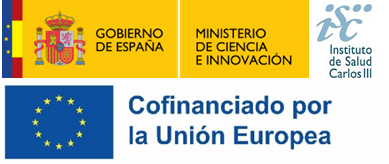 Proyecto PI22/01200, financiado por el Instituto de Salud Carlos III (ISCIII) y cofinanciado por la Unión Europea.El Sr. /La Sra. .............................. con residencia en ......................................... calle ...................................... núm. ................, de la empresa ..............................................., enterado del anuncio publicado en .................................... y de las condiciones y requisitos que se exigen para la adjudicación del servicio de ".................................... ", se compromete en nombre (propio o de la empresa que representa) a realizarlas con estricta sujeción a las siguientes condiciones: Criterios evaluables con fórmulas automáticasOferta económica Oferta de evaluación automática Marcar con una “x” la casilla correspondiente a Sí o No, e introducir en la columna de observaciones el número que corresponda en el apartado [Nº]. Los licitadores aportaran una declaración responsable en relación con los criterios de valoración automáticos del presente apartado, y antes de la adjudicación se solicitará la documentación que lo acredite si es oportuno: Firmado,Plazo de validez de la oferta ............................ 4 meses(Quedarán excluidas del procedimiento de licitación las ofertas que presenten un importe y / o plazo superior al de licitación)DescripciónDescripciónUnidadPrecio máximo unitario (IVA no incluido)Precio ofrecido (IVA excluido)Precio (IVA incluido)1.WGSWGS (2x150, NovaSeq 6000 S4, 30X)Sample640,00 euroseuroseuros1.WGSWGS (2x150, NovaSeq 6000 S4, 30X) + anàlisis bioinformáticoSample650,00 euroseuroseurosDescripciónDescripciónUnidadPrecio máximo unitario (IVA no incluido)Precio ofrecido (IVA excluido)Precio (IVA incluido)2.RNAseqStranded mRNA-Seq (2x150bp, NovaSeq 6000 S4, >50X)Sample181,00 euroseuroseuros2.RNAseqStranded mRNA-Seq (2x150bp, NovaSeq 6000 S4, >50X) + anàlisis bioinformáticoSample189,00 euroseuroseuros2.RNAseqStranded total RNA-Seq (2x150bp, NovaSeq 6000 S4, >50X)Sample216,00 euroseuroseuros2.RNAseqStranded total RNA-Seq (2x150bp, NovaSeq 6000 S4, >50X) + anàlisis bioinformáticoSample223,00 euroseuroseurosConceptoSíNoPuntosLocalización física: que la empresa se encuentre ubicada en la provincia de Barcelona5 puntosLa posibilidad de transporte de las muestras desde VHIO hasta la empresa adjudicada en un plazo inferior a las 24h3 puntosEntrega de un informe de laboratorio con las métricas de calidad del ADN/ARN enviados a secuenciar en un plazo no superior a 7 días desde la recepción de las muestras3 puntosReunión para entrega y discusión del informe detallado del análisis bioinformático realizado y resultados obtenidos en un plazo máximo de una semana después de la entrega de resultados5 puntosDisposición de un sistema seguro de transferencia de datos con informe metadata a través de un servidor propio y que los datos puedan estar disponibles en el servidor durante dos meses4 puntosDisposición de una plataforma web que permita un análisis de selección y priorización de variantes genéticas que permita el diagnóstico y la identificación de la causa genética de la enfermedad estudiada4 puntosQue los licitadores estén certificados/acreditados con la ISO 9001:2015 e ISO 17025:201 o equivalente4 puntos